POWIATOWY URZĄD PRACY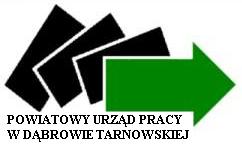 ul. Marsz. J. Piłsudskiego 33, 33-200 Dąbrowa TarnowskaTel. (014) 642-31-78, (014) 642-43-27, (014) 655-42-00, Fax. (014) 642-24-78e-mail: krda@praca.gov.pl , www.dabrowatarnowska.praca.gov.plCAZ.557.2.2020                                                                  Dąbrowa Tarnowska, dnia 03.02.2020r.ANALIZA SKUTECZNOŚCI I EFEKTYWNOŚCI ORGANIZACJI SZKOLEŃ ZA 2019 ROK - stan na 31.12.2019r.	Powiatowy Urząd Pracy w Dąbrowie Tarnowskiej dokonał analizy skuteczności i efektywności organizacji szkoleń zakończonych w 2019 roku zgodnie z § 84 rozporządzenia Ministra Pracy i Polityki Społecznej z dnia 14 maja 2014 roku w sprawie szczegółowych warunków realizacji oraz trybu i sposobów prowadzenia usług rynku pracy (Dz. U z 2014r. Nr 14 poz. 667) uwzględniając następujące wskaźniki:Liczba i odsetek osób, które ukończyły szkolenia z wynikiem pozytywnym, w stosunku do rozpoczynających szkolenia:liczba osób rozpoczynających szkolenie – 59liczba osób przeszkolonych - 59liczba osób kończących szkolenie z wynikiem pozytywnym – 59odsetek osób – 100 %Liczba i odsetek osób przeszkolonych w poszczególnych kategoriach według: kryterium statusu w rozumieniu ustawy, płci, wieku, poziomu wykształcenia, miejsca zamieszkania i przynależności do grupy osób będących w szczególnej sytuacji na rynku pracy:liczba i odsetek osób, przeszkolonych wg kryterium „statusu”:liczba i odsetek osób przeszkolonych wg płci:liczba i odsetek osób przeszkolonych wg wiekuliczba i odsetek osób przeszkolonych wg poziomu wykształcenia:liczba i odsetek osób przeszkolonych wg czasu pozostawania bez pracy:liczba i odsetek osób przeszkolonych wg miejsca zamieszkanialiczba i odsetek osób przeszkolonych wg przynależności do grupy osób będących w szczególnej sytuacji na rynku pracyLiczba i odsetek osób zatrudnionych w trakcie szkolenia oraz w okresie 3 miesięcy po jego ukończeniu:liczba osób kończących szkolenia - 59liczba i odsetek osób zatrudnionych w trakcie szkolenia oraz w okresie 3 miesięcy po ukończeniu szkolenia – 22odsetek osób – 37,29%Koszt ponownego zatrudnienia osób przeszkolonych, liczony jako stosunek poniesionych kosztów szkoleń do liczby osób zatrudnionych w okresie 3 miesięcy po ukończeniu szkoleń:koszty szkoleń ogółem – 303 701,24 złliczba osób zatrudnionych w okresie 3 miesięcy po ukończeniu szkoleń – 22koszt ponownego zatrudnienia osób przeszkolonych – 13 804,60 złPrzeciętny koszt szkolenia i przeciętny koszt osobogodziny szkolenia:* Przeciętny koszt szkolenia – 5 147,47 złkoszt szkoleń ogółem – 303 701,24 złliczba osób przeszkolonych – 59* Przeciętny koszt osobogodziny szkolenia – 44,32 złprzeciętny koszt szkolenia – 5 147,47 złprzeciętny czas trwania szkolenia – 116,12 godzinLiczba i odsetek osób, które zdały egzamin, uzyskały licencję, ukończyły szkolenie finansowane z pożyczki szkoleniowej lub ukończyły studia podyplomowe,  w stosunku do osób, które otrzymały wsparcie w tej formie:Liczba osób, które ukończyły studia podyplomowe – 2liczba osób, którym sfinansowano koszty studiów podyplomowych – 2odsetek osób – 100 %Liczba i odsetek osób zatrudnionych w trakcie lub w okresie 3 miesięcy po zdaniu egzaminu, uzyskaniu licencji, ukończeniu szkolenia finansowanego z pożyczki szkoleniowej oraz po ukończeniu studiów podyplomowych:liczba osób zatrudnionych w trakcie trwania lub w okresie 3 miesięcy po ukończeniu studiów podyplomowych – 2liczba osób, którym sfinansowano koszty studiów podyplomowych – 2odsetek osób – 100%Dąbrowa Tarnowska, dnia  03.02.2020r.bezrobotny 59100 %poszukujący pracy00,00 %kobieta1525,42 %mężczyzna4474,58 %18-24 lat3050,85 %25-34 lat1220,34 %35-44 lat711,86 %45 lat i więcej1016,95 %wyższe58,47 %policealne i średnie zawodowe1525,42 %średnie ogólnokształcące915,25 %zasadnicze - zawodowe2542,37 %gimnazjalne i poniżej58,47 %do 6 miesięcy4779,66 %6-12 miesięcy610,17 %powyżej 12 miesięcy610,17 %wieś4576,27 %miasto1423,73 %bezrobotni do 30 roku życia4169,49 %długotrwale bezrobotni1220,34 %bezrobotni powyżej 50 roku życia813,56 %bezrobotni korzystający ze świadczeń z pomocy społecznej11,69 %bezrobotni posiadający co najmniej jedno dziecko do 6 roku życia lub co najmniej jedno dziecko niepełnosprawne do 18 roku życia58,47 %bezrobotni niepełnosprawni23,39 %